ПОЯСНИТЕЛЬНАЯ ЗАКИСКАк докладу главы Тополевского сельского поселения Хабаровского муниципального района Хабаровского края для оценки эффективности деятельности органов местного самоуправления городского, сельских поселений Хабаровского муниципального района за отчетный год (2018 г.) и их планируемых значениях на трех летний периодТерритория Тополевского сельского поселения граничит с землями города Хабаровска, землями Мичуринского, Мирненского, Галкинского, Восточного сельских поселений, межселенными землями Хабаровского муниципального района. Тополевское сельское поселение включает в себя три населенных пункта: Тополево, Матвеевка и Заозерное. Каждый населенный пункт является градообразующей единицей поселения и района в целом. Административный центр поселения - с. Тополево.Особенности инфраструктуры1) Площадь территории – 9814 га;- площадь земель сельскохозяйственного назначения – 6548 га;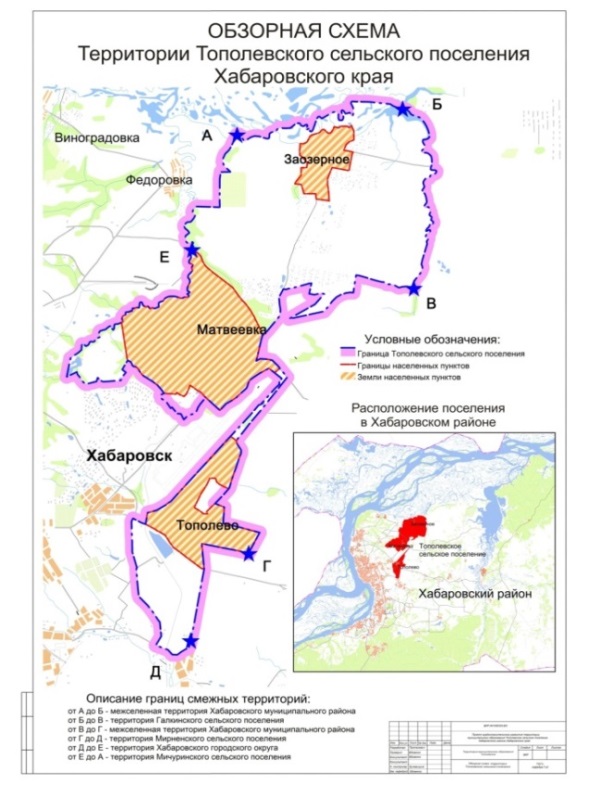 - площадь земель промышленности, энергетики, транспорта, связи, радиовещания, телевидения, информатики, земли для обеспечения космической деятельности, земли обороны, безопасности и иного специального назначения – 225 га;- площадь земель населенных пунктов – 3040 га,в том числе функциональных зон:- общего пользования в красных линиях – 188,85 га,- общественно-деловая – 114,84 га,- многоквартирных жилых домов до 5 этажей – 14,57 га,- усадебных и блокированных жилых домов до 3 этажей – 726,34 га,- производственная и коммунально-складская – 720,85 га,- инженерных и транспортных инфраструктур – 120,2 га,- специального назначения – 2,96 га,- режимных объектов – 42,72 га,- рекреационная – 213,76 га,- сельскохозяйственного использования – 742,35 га,- естественных ландшафтов – 153,01Территориальное деление:с. Тополево, с. Матвеевка, с. Заозерное;Численность населения:Динамика изменения численности населенияДинамика основных показателей демографииЗанятость в муниципальном образовании	4) Общая площадь жилищного фонда поселения 1. Состояние автомобильных дорог общего пользования  местного значенияПротяженность автомобильных дорог общего пользования местного значения в Тополевском сельском поселении на 31.12.2018 составляет 95,3 км, в том числе с твердым покрытием 34,4 км. Доля протяженности автомобильных дорог местного значения, относящихся к собственности сельского поселения (95,3 км), не отвечающих нормативным требованиям (23,6 км), к общей протяженности автомобильных дорог общего пользования местного значения составляетDd = 23,6 / 95,3 х 100 = 24,7 %.В связи с недостаточностью финансирования расходов на дорожное хозяйство в бюджете  Тополевского сельского поселения эксплуатационное состояние значительной части улиц поселения по отдельным параметрам не соответствует требованиям нормативных документов и технических регламентов. Большие затраты идут на содержание улично-дорожной сети, это и расчистка дорог от снега, подсыпка песком, нанесение дорожной разметки, грейдерование, ямочный ремонт, расчистка кюветов и др.Для привлечения дополнительных денежных средств на ремонт, содержание и строительство автодорог  администрация Тополевского сельского поселения участвует в краевых программах по софинансированию расходных обязательств. В соответствии с муниципальной программой «Ремонт автомобильных дорог общего пользования местного значения Тополевского сельского поселения Хабаровского муниципального района Хабаровского края на 2014-2017 годы»  выполнены работы по ремонту автодорог в с. Тополево и в с. Матвеевка. В 2018 годы ремонт дорог общего пользования местного значения был выполнен в рамках муниципальной программы «Ремонт дорог общего пользования местного значения» (РДОП) и  федеральной программы «Безопасные качественные дороги» (БКД) динамика ремонта дорог показана в таблице:В соответствии с постановлением Правительства Российской Федерации от 15 июля . № 598 «О федеральной целевой программе «Устойчивое развитие сельских территорий на 2014 - 2017 и на период до 2020 года», постановлением Правительства Хабаровского края от 07 июля . № 210-пр «О мерах по реализации на территории Хабаровского края мероприятий федеральной целевой программы «Устойчивое развитие сельских территорий на 2014 - 2017 годы и на период до 2020 года», государственной целевой программой Хабаровского края «Развитие сельского хозяйства и регулирование рынков сельскохозяйственной продукции, сырья и продовольствия в Хабаровском крае на 2013 - 2020 годы», утвержденной постановлением Правительства Хабаровского края от 17 августа . № 277-пр  в 2018 году администрацией сельского поселения реализован проект «Реконструкция автомобильной дороги пер. Центральный в с. Тополево.По программе «Устойчивое развитие сельских территорий на 2014 - 2017 и на период до 2020 года» Тополевским сельским поселением были выполнены следующие работы:В целях приведения автодорог общего пользования местного значения,  отвечающих нормативным требованиям, в бюджете сельского поселения на содержание дорог (расчистка дорог, нанесение дорожной разметки и т. п.) в 2018 году из бюджета поселения было израсходовано 331,202 тыс. руб.Из-за строительства новых объектов (жилищное строительство, строительство объектов промышленности) увеличивается и протяженность автодорог, появляются новые дополнительные улицы.2. Улучшение жилищных условий граждан состоящихна учете в качестве  нуждающихся в жилых помещенияхВ Тополевском сельском поселении на 31 декабря 2018 года общая численность населения, состоящего на учете в качестве нуждающихся в жилых помещениях составляет, 68 чел.В муниципальной собственности сельского поселения значится 139 жилых помещений, все они находятся в пользовании граждан. С каждым годом, ввиду приватизации, муниципальный жилищный фонд сокращается.В 2018 году доля населения, получившего жилые помещения и улучшившего жилищные условия в отчетном году, к общей  численности населения, состоящего на учете в качестве нуждающегося в жилых помещениях составляет:Дн=0 / 68 х 100 = 0%Для решения жилищных проблем граждан, нуждающихся в жилых помещениях, администрацией сельского поселения ведется работа по оказании помощи в приобретении в первую очередь земельных участков для строительства жилых домов и в решении вопросов улучшения своих жилищных условий по краевым и федеральным программам. В Тополевском сельском поселении быстрыми темпами развивается жилищное строительство, ежегодно растет площадь жилищного фонда сельского поселения. Граждане (не состоящие на  учете в качестве нуждающихся  в жилых помещениях) в связи со строительством новых жилых помещений и предоставлением администрацией сельского поселения новых земельных участков под индивидуальное жилищное строительство улучшают самостоятельно свои жилищные условия. 3. Развитие малого и среднего предпринимательстваВажнейшей составляющей экономики сельского поселения является малое и среднее предпринимательство.Малый и средний бизнес решает основную экономическую задачу - создание новых рабочих мест и обеспечение роста налоговых поступлений в бюджеты различных уровней.Сферами деятельности малого бизнеса в сельском поселении являются практически все виды экономической деятельности.Значительная часть субъектов малого и среднего предпринимательства осуществляет деятельность в сфере потребительского рынка (торговля, общественное питание, бытовое обслуживание населения).В целом малый и средний бизнес обеспечивает трудоустройство около 30% от числа занятых в экономике сельского поселения.Взаимодействие администрации сельского поселения и бизнеса по решению существующих проблем осуществляется через Совет по предпринимательству при главе сельского поселения.В целях оказания содействия поддержке развитию малого бизнеса в сельском поселении действует муниципальная программа «Развитие и поддержка малого и среднего предпринимательства в Тополевском сельском поселении Хабаровского муниципального района Хабаровского края на 2016-2018 годы», утвержденная постановлением администрации  сельского поселения от 25.12.2015 № 727.В сельском поселении определены следующие приоритетные виды деятельности для малого бизнеса:- деревоперерабатывающее производство;- производство и переработка сельскохозяйственной продукции, в том числе фермерскими хозяйствами;- производство товаров народного потребления;- строительство и производство строительных материалов;- предоставление бытовых услуг населению;- развитие общедоступной сети общественного питания и торговли;- содержание и обслуживание жилищного фонда.Основной целью муниципальной политики в сфере развития малого и среднего предпринимательства является создание благоприятных условий для предпринимательской деятельности и обеспечение устойчивого развития малого и среднего предпринимательства на территории сельского поселения.На сегодняшний день на территории сельского поселения числится 442 субъектов малого и среднего предпринимательства. Число субъектов малого и среднего предпринимательства на 100 человек населенияЧсмисп = 442 / 13315 х100=3,32  единиц.4. Выдача патентовКоличество индивидуальных предпринимателей, применяющих патентную систему налогообложения, и выданных патентов на  право применения патентной системы налогообложения  в 2018 году на территории Тополевского сельского поселения составило 11 человекКоличество выданных патентов на 100 человек населения составляетП = 11 / 13315 х 100 = 0,0835. Сокращение неформальной занятости населенияНа территории Тополевского сельского поселения успешными темпами развивается малое и среднее предпринимательство, работают, строятся и вводятся в эксплуатацию новые объекты производства сельскохозяйственной продукции, ее хранения и переработки, объекты промышленности, социальные и инфраструктурные объекты. В связи с расположением сельского поселения в границе г. Хабаровска поселение является привлекательным для развития производства, а значит и для создания новых рабочих мест. При социально-экономическом развитии сельского поселения снижается напряженность на рынке труда, повышается уровень жизни населения, расширяется возможность трудоустройства граждан, поэтому уровень неформальной занятости населения в поселении достаточно низкий.Сокращение неформальной занятости населенияНз = (9215 – 27 - 2531 ) / 13315= 0,5Причина увеличения численности граждан состоящих на учете в центре занятости: прирост населения.6. Количество подготовленных проектов, направленных на решение социально-экономических вопросовВ 2019 году на территории Тополевского сельского поселения были подготовлены проекты, направленные на решение социально-экономических вопросов поселения по программам поддержки:местных инициатив:1) проект «Обустройство спортивной площадки в с. Заозерноео»2) проект «Создание условий для развития массовых  и игровых видов спорта в с. Матвеевка»2. социально ориентированных некоммерческих организаций (СОНКО):1) проект «Сказочная страна».3. муниципальных образований по развитию территориального общественного самоуправления:1) проект «Здоровье в каждый дом», ТОС «Сельчане»;2) проект «Завершение работ по асфальтированию участка дороги»,ТОС «Уссури»;3) проект «Наш двор – уют, красота, комфорт», ТОС «У озера»;4) проект «Спортивно жить не запретишь», ТОС «Лужок»;5) проект «Быть первым – быть лучшим», ТОС «Тополек»;6) проект «Чтобы помнили», ТОС «Заречье»;7) проект «Сказочная страна», ТОС «Сказочная страна»;8) проект «Дорога к дому», ТОС «Провинция»;9) проект «Благоустройство детской площадки», ТОС «Уссури»;9)проект «Безопасные ночи», ТОС «Олимпик»;11) проект «Все едино», ТОС «Олимпик».Помимо проектов перечисленных выше на развитие  сельского поселения в целом, в том числе на решение социально экономических вопросов  огромное значение имеет реализация на территории сельского поселения муниципальных программ. В 2018 году на территории сельского поселения были реализованы муниципальные программы:1) «Комплексное развитие территории Тополевского сельского поселения Хабаровского муниципального района Хабаровского края»на сумму – 18032,670 тыс. руб., в том числе: краевой бюджет – 15911,795 тыс. руб., бюджет сельского поселения – 2120,875 тыс. руб.,2) «Формирование современной городской среды»на сумму – 4733,24960 тыс. руб., в том числе: краевой бюджет – 3706,540 тыс. руб., бюджет сельского поселения – 1002,000 тыс. руб.,заинтересованных лиц – 24,70960 тыс. руб.3) «Обеспечение безопасности дорожного движения в Тополевском сельском поселении Хабаровского муниципального района Хабаровского края»на сумму – 874,799 тыс. руб., в том числе: бюджет сельского поселения – 874,799 тыс. руб.	4) «Ремонт автомобильных дорог общего пользования местного значения Тополевского сельского поселения Хабаровского муниципального района Хабаровского края»на сумму – 598,479 тыс. руб., в том числе: бюджет сельского поселения – 598,479 тыс. руб.	5) «Безопасные качественные дороги»на сумму – 26000,00 тыс. руб., в том числе: краевой бюджет – 23400,00 тыс. руб., бюджет сельского поселения – 2600,00 тыс. руб.6) «Развитие муниципальной службы в Тополевском сельском поселении Хабаровского муниципального района Хабаровского края»на сумму – 74,04 тыс. руб., в том числе: краевой бюджет – 23,20 тыс. руб., бюджет поселения – 50,87 тыс. руб.7) «Пожарная безопасность»на сумму – 170,47 тыс. руб.,в том числе: бюджет поселения – 170,47 тыс. руб.8) «Развитие физической культуры и спорта на территории Тополевского сельского поселения Хабаровского муниципального района Хабаровского края»на сумму 3426,85 тыс. руб.,в том числе: краевой бюджет 21518,14 тыс. руб. бюджет поселения 1908,71 тыс. руб.	9) «Развитие культуры»на сумму 20669,83 тыс. руб.,в том числе: краевой бюджет 2985,74 тыс. руб. бюджет поселения 17684,09 тыс. руб.10) «Доступная среда»на сумму 10, 00 тыс. руб.,в том числе: средства инвесторов 10, 00 тыс. руб.	11) «Комплексное благоустройство»на сумму 1243,797 тыс. руб.,в том числе: средства инвесторов 1243,797 тыс. руб.12) «Энергосбережение и повышение энергетической эффективности на территории Тополевского сельского поселения Хабаровского муниципального района Хабаровского края»на сумму 1270, 66 тыс. руб.,в том числе: бюджет поселения 170,66 тыс. руб.7. Доля населения, систематически занимающегося физической культурой и спортомОсновной целью муниципальной политики сельского поселения в области физической культуры и спорта является укрепление здоровья населения путем приобщения различных слоев населения сельского поселения к регулярным занятиям физической культурой и спортом.Для достижения этой цели администрацией сельского поселения ведется работа по:- развитию массовой физической культуры и спорта среди населения;- повышению уровня спортивного мастерства среди населения;- пропаганде здорового образа жизни населения;- организации физкультурно-оздоровительной работы с населением сельского поселения на жилищном массиве;- реконструкции и ремонту спортивных площадок, в том числе и на дворовых территориях;- повышению профессиональной компетенции специалистов по физической культуре и спорту;- развитию инфраструктуры и расширение сети спортивных и физкультурно-оздоровительных объектов.Объекты спортаДоля населения, систематически занимающегося физической культурой и спортом: Дз = 8047 (численность занимающихся физической культурой и спортом) / 12380 (численность населения в возрасте 3-79 лет)  х 100 = 65% (по статистическому отчету)              В 2018 году для занятия спортом на территории поселения:- установлено две многофункциональные спортивные коробки (1 с. Матвеевка, 1 с. Заозерное);- в с. Матвеевка оборудована площадка под установку уличных тренажеров,- установлено8 уличных тренажеров (2 в с. Тополево и 6 в с. Матвеевка).	За достигнутые показатели в спорте администрацией Хабаровского муниципального района Хабаровского края в с. Тополево была установлена площадка для сдачи нормативов ГТО. 8.Отклонение фактического объема доходов бюджета муниципального образования за отчетный финансовый год от первоначального планаДоходы бюджета сельского поселения формируются за счет доходов от уплаты федеральных налогов и сборов, налогов, предусмотренных специальными налоговыми режимами, региональных налогов, налогов, предусмотренных специальными налоговыми режимами местных налогов и неналоговых доходов в соответствии с нормативами, установленными Бюджетным кодексом РФ. В целях увеличения  доходов местного бюджета администрацией сельского поселения:ведется работа с организациями по своевременной и полной уплате налогов;организована работа по выявлению и понуждению к уплате налога физических лиц, сдающих в аренду жилые и нежилые помещения и получающих доходы;организована работа по инвентаризации филиалов, осуществляющих деятельность на территории сельского поселения, на предмет их регистрации в налоговом органе и уплаты налога на доходы физических лиц в местный бюджет;- проводится работа с арендодателями, сдающими торговые площади, торговые места и земельные участки под организацию торговли, по ежеквартальному предоставлению в налоговые органы списков арендаторов с отражением сдаваемой торговой площади, площади торговых мест и земельных участков;- организована и ведется  работа по выявлению физических лиц, не зарегистрировавших право собственности на недвижимое  имущество, принимаются меры по побуждению физических лиц к оформлению правоустанавливающих документов в установленном порядке;- организована работа по обеспечению выполнения контрольных показателей по мобилизации земельного налога и погашению задолженности в бюджет сельского поселения;- постоянно проводится работа с населением по разъяснению необходимости своевременной уплаты налога в бюджет;- ведется работа по выявлению юридических и физических лиц, занимающих земельные участки без правоустанавливающих документов, и привлечению их к ответственности, в том числе за необоснованное обогащение в порядке, предусмотренном земельным и гражданским законодательством.Благодаря деятельности администрации сельского поселения фактические объемы доходов бюджета муниципального образования превышают плановые показатели9. Процент снижения недоимки по налогам в бюджет края по сельскому поселению по отношению к началу отчетного годаНесмотря на постоянную работу комиссии поселения по снижению недоимки и повышению доходной части бюджета поселения, недоимки по налогам в бюджет края по сельскому поселению еще существует. Это происходит, в первую очередь, из-за регистрации в налоговом органе фирм - «однодневок».В 2018 г. процент снижения недоимки по налогам юридических лиц в бюджет края по сельскому поселению по отношению к началу отчетного года составил 89,8%.10. Удовлетворенность населения деятельностью органов местного самоуправления  процентов от числа опрошенныхРезультаты проведенных опросов граждан, проживающих на территории Тополевского сельского поселения,  взяты с интернет портала «Голос 27».По данным портала уровень удовлетворенности населения работой органов местного самоуправления сельского поселения в 2018 году составил 93,57%._______Глава сельского поселения						В. В. ЗаярныйГод Численность населения С. Тополево С. Матвеевка С. Заозерное 2015 12251 5373 2922 3956 2016 12619 5631 3038 3950 201712746663537822329201813315692840332354Прирост 56929325125201913884722142842379202014453751445352404202115022780747862429Год Число родившихся Число умерших Естественный прирост Миграция 2015 93 69 +24 +178 2016 115 65 +50 +319 201712073+47+8020189863+35+53420199863+35+53420209863+35+53420219863+35+534Год Население моложе трудоспособного возраста Население старше трудоспособного возраста Население трудоспособного возраста Граждане, состоящие на учете в центре занятости населения2015 1786 2006 8458 722016 1839 2057 8723 5320171861206388222420181944215692152720192027224996082720202110234110002272021219324331039627Год Общая площадь жилищного фонда тыс. кв. м.В том числе: В том числе: В том числе: Год Общая площадь жилищного фонда тыс. кв. м.частногомуниципальногогосударственного2015 234,6195,697,5811,772016 237,3196,597,15811,772017241,96223,36,8911,772018242,47224,646,8910,942019242,97225,346,6910,942020243,47226,046,4910,94ГодПротяженность отремонтированных дорог   м.Расход денежных средств (тыс. руб.)Расход денежных средств (тыс. руб.)Расход денежных средств (тыс. руб.)Расход денежных средств (тыс. руб.)Расход денежных средств (тыс. руб.)ГодПротяженность отремонтированных дорог   м.всегофедеральный бюджеткраевой бюджетрайонный бюджетбюджет сельского поселения20153423,1213101,81010481,4482620,36220169621,219490,244715000,00010490,031894000,212822017886,01501,00131000,00501,001320188293,726598,4794723400,00023400,0003198,47947в том числе по программам:в том числе по программам:БКД68472600023400234002600РДОП1446,7598,47947598,47947ГодРеконструкция автодороги, протяженность,м.Расход денежных средств (тыс. руб.)Расход денежных средств (тыс. руб.)Расход денежных средств (тыс. руб.)Расход денежных средств (тыс. руб.)ГодРеконструкция автодороги, протяженность,м.всегокраевой бюджетбюджет Хабаровского муниципального районабюджет сельского поселения2016178426766,70020000,0004000,0002766,700ГодСтроительство автодороги, протяженностьм.Расход денежных средств (тыс. руб.)Расход денежных средств (тыс. руб.)Расход денежных средств (тыс. руб.)Расход денежных средств (тыс. руб.)ГодСтроительство автодороги, протяженностьм.всегокраевой бюджетбюджет Хабаровского муниципального районабюджет сельского поселения20171732,714053,9711174,0002879,97ГодРеконструкция автодороги, протяженностьм.Расход денежных средств (тыс. руб.)Расход денежных средств (тыс. руб.)Расход денежных средств (тыс. руб.)Расход денежных средств (тыс. руб.)ГодРеконструкция автодороги, протяженностьм.всегокраевой бюджетбюджет Хабаровского муниципального районабюджет сельского поселения20181094,3718032,6715911,7952120,875№ Наименование показателяЕдиница измерения1Спортивные сооруженияединица19в том числе1.1Плоскостные спортивные сооруженияединица9из них:с. Тополевоединица4с. Матвеевкаединица4с. Заозерноеединица11.2Спортивные комплексыединица3в них спортивных заловединица31.3Спортивные залыединица7из них:1.3.1в школах:единица3с. Тополевоединица2с. Матвеевкаединица11.3.2в спортивных комплексах единица31.3.3в домах культурыединица11.4Тренажерные залыединица4из них:1.4.1в спортивных комплексах( с. Тополево)единица21.4.2В спортивном зале ДК села Матвеевкаединица11.4.3Спортивный зал с. Матвеевкаединица12Детско-юношеских спортивных школединица1ГодПлановый объем доходов бюджета сельского поселениятыс. руб.Фактический объем доходов бюджета сельского поселениятыс. руб.Отклонение%2015228312927728,232016247243642747,332017336714695738,6720184421842363- 4,2